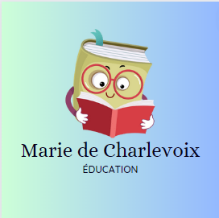 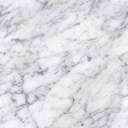 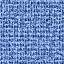 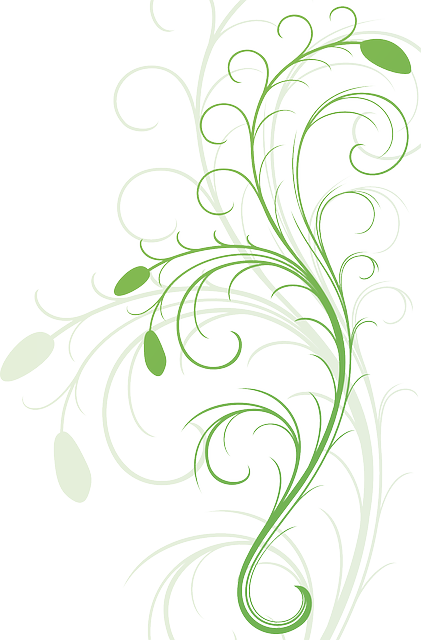 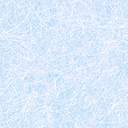 Les classes de motsAIDE-MÉMOIRECours 1 Les classes de mots https://youtu.be/eyaF-gVfZzwCours 2 Le nom https://youtu.be/QYSy8PuMyhQCours 3 Le déterminant https://youtu.be/F6qat0bzMjUCours 4 L’adjectif https://youtu.be/D_kfEZv5RZACours 5 Le pronom https://youtu.be/Rien0HMtE6YCours 6 Le verbe https://youtu.be/g5SYa9eFlt0     Cours 6.1 Les verbes pronominaux https://youtu.be/VOSbJMNJjM8      Cours 6.2 Les verbes attributifs https://youtu.be/b9kKsZ-e4io      Cours 6.3 Les verbes impersonnels https://youtu.be/FdARZWxQSmACours 7 La préposition https://youtu.be/bzsXBaFEHQsCours 8 L’adverbe https://youtu.be/4ghiwaG01TsCours 9 La conjonction https://youtu.be/981IU5inUSUIMPRIMEZ CE LIVRE https://mariedecharlevoix.com/Nom : ____________________________LES CLASSES DE MOTS(cours 1 à 9)Il existe 8 classes de mots. Les verbes pronominaux (cours 6.1)On reconnait un verbe pronominal à l’infinitif par le pronom __se/s’__.Ex. : s’absenter, s’enfuir, se réfugier, se marrer…On construit un verbe pronominal à l’aide de deux pronoms de la _____même personne____. Le premier est le ___sujet___ et le deuxième pronom fait partie du verbe pronominal.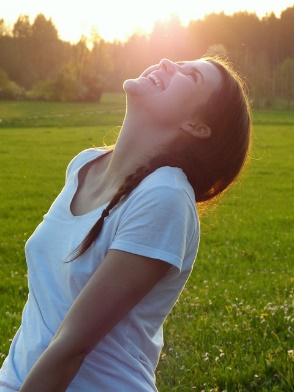 Ex. : Se marrer     je me marre,		tu te marres, 		il se marre,                             nous nous marrons,  	vous vous marrez, 	ils se marrent.Les verbes attributifs (cours 6.2)Les principaux verbes attributifs sont :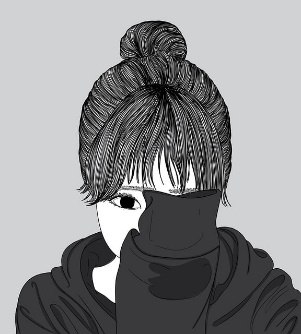 être, paraitre, sembler, devenir, demeurer, rester …Généralement, le verbe attributif dans la phrase peut être remplacé par le verbe ÊTRE sans modifier l’idée générale, sinon il ne s’agit pas d’un verbe attributif.Elle parait timide. (Elle est timide)Les verbes impersonnels (cours 6.3)Les verbes impersonnels sont toujours conjugués à la _____3e personne du singulier____ avec le pronom impersonnel __il_.Ici, le pronom il ne désigne ___rien____, ni une chose, ni un être humain. Il n’a donc aucun _____antécédent___.Pour repérer un verbe impersonnel, tu peux utiliser la manipulation syntaxique du _______remplacement_______.Il suffit de remplacer __il__ par le pronom ___elle__ ou par un nom.Si le remplacement a lieu, c’est qu’il ____NE S’AGIT PAS______ d’un verbe impersonnel.Il était une fois un dragon. 		Remplacement : Elle était une fois un dragon.Il est médecin.				Remplacement : Elle est médecin.Les mots variablesLes mots variablesLes mots variablesLes mots variablesLes mots variablesLes mots invariablesLes mots invariablesLes mots invariablesnomdéterminantadjectifpronomverbeprépositionadverbeconjonction